УКРАЇНА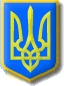 Виконавчий комітет Нетішинської міської радиХмельницької областіР О З П О Р Я Д Ж Е Н Н Я26.09.2023					Нетішин		    № 435/2023-ркПро тимчасове виконання обов’язків директора КП НМР «Торговий центр»Відповідно до пункту 20 частини 4 статті 42 Закону України «Про місцеве самоврядування в Україні», розпорядження міського голови від 25 вересня        2023 року № 148/2023-рв «Про погодження надання директору КП НМР «Торговий центр» Брожику М.В. відпусток» та враховуючи заяву директора  КП НМР «Торговий центр» Михайла Брожика від 22 вересня 2023 року:1. Тимчасове виконання обов’язків директора комунального підприємства Нетішинської міської ради «Торговий центр», на період частин щорічних основних відпусток директора комунального підприємства Нетішинської міської ради «Торговий центр» БРОЖИКА Михайла Вікторовича, від   29 вересня до 08 жовтня 2023 року включно покласти на заступника директора комунального підприємства Нетішинської міської ради «Торговий центр» КРАВЧУКА Ігоря Анатолійовича. 2. Контроль за виконанням цього розпорядження покласти на першого заступника міського голови з питань діяльності виконавчих органів ради              Олену ХОМЕНКО.Міський голова 						   Олександр СУПРУНЮКЗ розпорядженням ознайомлені:Брожик М.В.					  «____»____________ 2023 рокуКравчук І.А.					  «____»____________ 2023 року